OBJETIVO GERAL DO CURSO:O Curso de Engenharia Sanitária do Centro de Educação Superior do Alto Vale do Itajaí – CEAVI, da UDESC/ Ibirama, objetiva formar profissionais da engenharia habilitados à preservação, ao controle, à avaliação, à medida e à limitação das influências negativas das atividades humanas sobre o meio ambiente, de modo a atender as necessidades de proteção e utilização dos recursos naturais de forma sustentável, aliando novas metodologias e tecnologias na exploração, uso e tratamento da água, nos projetos de obras de saneamento, que envolvem sistemas de abastecimento de água, sistemas de esgotamento sanitário, sistemas de limpeza urbana, bem como no desenvolvimento de políticas e ações no meio ambiente que busquem o monitoramento, o controle, a recuperação e a preservação da qualidade ambiental e da saúde pública.EMENTA:Números. Variáveis. Funções de uma variável real. Limite e continuidade de função. Derivada e diferencial. Teoremas sobre as funções deriváveis. Análise da variação das funções. Integral indefinida. OBJETIVO GERAL DA DISCIPLINAPropiciar ao aluno fundamentos sobre cálculo diferencial e integral e suas aplicações.OBJETIVOS ESPECÍFICOS/DISCIPLINA:Revisar e aprofundar os conceitos de equações, funções e inequações;Apresentar o conceito de limite de funções de uma variável;Apresentar o conceito de derivada de uma função de uma variável, desenvolvendo competências para tratar de derivadas de funções simples e de funções compostas;Contextualizar e formalizar teorias e definições a respeito das aplicações da derivada de uma função de uma variável;Apresentar o conceito de cálculo de integrais imediatas;Discutir os métodos de integração de funções.CRONOGRAMA DAS ATIVIDADES:METODOLOGIA PROPOSTA: O programa será desenvolvido através de aulas expositivas dialogadas e aulas de exercícios, auxiliado por multimídia e softwares matemáticos, principalmente nos conteúdos relativos à representação gráfica de funções.AVALIAÇÃO: O aluno será avaliado através de 05 (cinco) provas escritas que serão realizadas ao longo do semestre letivo, com média final calculada da seguinte forma:	Durante os capítulos, trabalhos complementares poderão ser realizados e os pontos [ 0.25 por questão] conquistados serão somados a nota da prova referente a aquele capítulo.BIBLIOGRAFIA BÁSICA:ANTON, Howard; BIVENS, Irl; DAVIS, Stephen Paul. Cálculo. 8. ed. São Paulo: Artmed, 2002. Volume 1. 515 A634c/8.ed.FLEMMING, Diva Marília; GONÇALVES, Mírian Buss. Cálculo A: funções, limite, derivação e integração. 6. ed. rev. e ampl. São Paulo: Prentice-Hall do Brasil, c2007. 448 p. 515 F599c/6.edGUIDORIZZI, Hamilton Luiz. Um Curso de cálculo. 5. ed. Rio de Janeiro: Livros Técnicos e Científicos, c2002. Volume 1. 515/G948c/5.ed.BIBLIOGRAFIA COMPLEMENTAR: ÁVILA, Geraldo S. S. Cálculo: funções de uma variável, v.1. 7. ed. Rio de Janeiro: Livros Técnicos e Científicos, 2003.Volume 01. 515/A958c/7.edBOULOS, Paulo. Introdução ao cálculo. 2.ed. São Paulo: Edgard Blücher, 1983. Volume 01. 515/B764i/2.ed.BOULOS, Paulo. Pré-cálculo. São Paulo: Pearson Education, 2001. 101 p. 515/B764pLEITHOLD, Louis. O Cálculo com geometria analítica. 3. ed. São Paulo: Harbra, c1994. Volume 1. 515.15/L533c/3.ed.SIMMONS, George Finlay. Cálculo com geometria analítica. São Paulo: Makron Books, c1987. 2 v Volume 1. 515.15/S592cg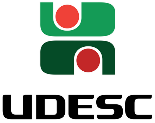 Universidade do Estado de Santa Catarina – UDESC Centro de Educação Superior do Alto Vale do Itajaí – CEAVIDepartamento de Engenharia Sanitária - DESAPLANO DE ENSINOPLANO DE ENSINOPLANO DE ENSINODEPARTAMENTO: ENGENHARIA SANITÁRIADEPARTAMENTO: ENGENHARIA SANITÁRIADEPARTAMENTO: ENGENHARIA SANITÁRIADISCIPLINA: CÁLCULO DIFERENCIAL INTEGRAL IDISCIPLINA: CÁLCULO DIFERENCIAL INTEGRAL ISIGLA: CDI IPROFESSOR: JARBAS CLEBER FERRARIPROFESSOR: JARBAS CLEBER FERRARIE-mail: jarbas.ferrari@udesc.brCARGA HORÁRIA TOTAL: 108 hTEORIA: 108 hPRÁTICA: 0 hCURSO: BACHARELADO EM ENGENHARIA SANITÁRIACURSO: BACHARELADO EM ENGENHARIA SANITÁRIACURSO: BACHARELADO EM ENGENHARIA SANITÁRIASEMESTRE/ANO: I/2016SEMESTRE/ANO: I/2016PRÉ-REQUISITOS: NºDataHorárioH.A.Conteúdo0124/0209:20 – 11:5003Apresentação do Plano de Ensino e Avaliação Diagnóstico.0225/0209:20 – 11:5003Conjuntos numéricos, desigualdades, módulo e intervalos – exercícios.0302/0309:20 – 11:5003Função: definição, domínio, imagem, gráfico - exercícios.0403/0309:20 – 11:5003Função do 1o grau e Função do 2o grau - exercícios.0509/0309:20 – 11:5003Funções: exponenciais, logarítmicas e trigonométricas - exercícios.0610/0309:20 – 11:5003Função composta, Função inversa - exercícios.0716/0309:20 – 11:5003Inequações do 1o, inequações do 2o grau. - exercícios.0817/0309:20 – 11:5003Inequação produto e quociente e inequação modular - exercícios0923/0309:20 – 11:5003Limites: definição e limites laterais - exercícios.1030/0309:20 – 11:5003Limites indeterminados - exercícios.1131/0309:20 – 11:5003Primeira Prova – P11206/0409:20 – 11:5003Limites infinitos e limites no infinito - exercícios.1307/0409:20 – 11:5003Limites fundamentais - exercícios.1413/0409:20 – 11:5003Continuidade - exercícios.1514/0409:20 – 11:5003Segunda Prova – P2 [duplas]1620/0409:20 – 11:5003Reta tangente, definição de derivada - exercícios.1727/0409:20 – 11:5003Derivadas fundamentais, tabela de derivadas - exercícios.1827/0413:30 – 16:0003Regras de derivação [regra da cadeia] - exercícios.[REPOSIÇÃO]1928/0409:20 – 11:5003Resolução de exercícios2004/0509:20 – 11:5003Derivadas sucessivas e derivação implícita. Exercícios.2105/0509:20 – 11:5003Resolução de exercícios e revisão para a terceira prova2211/0509:20 – 11:5003Terceira Prova – P32312/0509:20 – 11:5003Taxa de Variação - exercícios.2418/0509:20 – 11:5003Diferencial - exercícios.2519/0509:20 – 11:5003Estudo do comportamento de funções - exercícios.2625/0509:20 – 11:5003Resolução de problemas de Máximos e Mínimos.2701/0609:20 – 11:5003Regra de L’Hospital - exercícios.2802/0609:20 – 11:5003Quarta Prova – P4 – [com consulta]2908/0609:20 – 11:5003Integral Indefinida. Integrais Imediatas - exercícios. [REPOSIÇÃO]3008/0613:30 – 16:0003Método de Integração por Substituição - exercícios.3109/0609:20 – 11:5003Método de Integração por Partes - exercícios.3215/0609:20 – 11:5003Resolução de exercícios3316/0609:20 – 11:5003Integração de Funções Trigonométricas - exercícios.3422/0609:20 – 11:5003Método de Integração por Substituição Trigonométrica - exercícios.3523/0609:20 – 11:5003Método de Integração por Frações Parciais - exercícios3629/0609:20 – 11:5003Quinta Prova – P5Somatório das horas-aulaSomatório das horas-aulaSomatório das horas-aula10806/0709:20 – 11:50EXAME